Where is my purchase?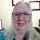 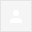 Hello, the logistics company is paralyzed because of the pandemic, you can receive at the end of July, please wait, thank you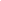 I am just checking the status of my order.  Please let me know when I can expect it.  I understand delays can happen but it should not take this long to receive it.  It is now the "end of July" as you mentioned  in your previous email.  I wanted to make sure it has shipped and will be here by Friday as promised. If not, I will expect a FULL REFUND  by Friday.  Please refund my money since you cannot deliver on this order. If you do not provide this refund within a week, I will demand you pay interest and a penalty for inconvenience that you have caused me.  The amount will be DOUBLED!!  I will expect you to notify me once this transaction is complete.  I do not think you are very honorable and I won't do business with you again!  You cannot fulfill your promises and have no respect for your customers.  You could have notified me instead of me having to email you continuously.I am done waiting !!!~!!!InboxxAlice CWed, Jul 1, 9:42 AMMon, Jul 6, 12:51 AM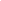 Mon, Jul 27, 12:05 PMTue, Aug 4, 9:42 AM